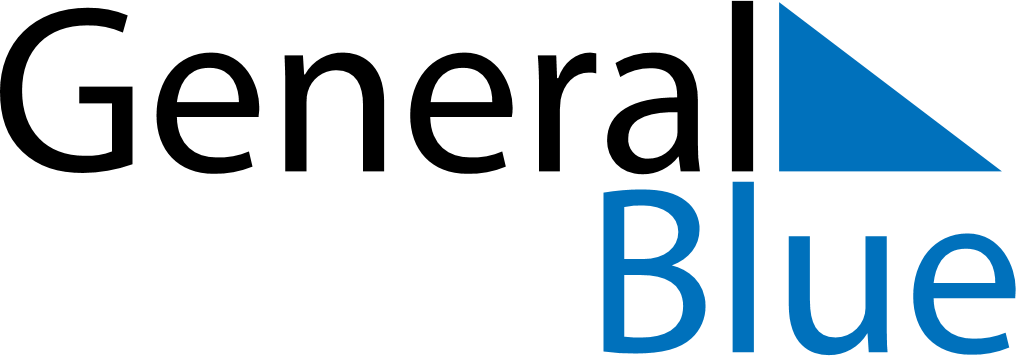 Weekly CalendarJuly 20, 2025 - July 26, 2025Weekly CalendarJuly 20, 2025 - July 26, 2025Weekly CalendarJuly 20, 2025 - July 26, 2025Weekly CalendarJuly 20, 2025 - July 26, 2025Weekly CalendarJuly 20, 2025 - July 26, 2025Weekly CalendarJuly 20, 2025 - July 26, 2025Weekly CalendarJuly 20, 2025 - July 26, 2025SundayJul 20SundayJul 20MondayJul 21TuesdayJul 22WednesdayJul 23ThursdayJul 24FridayJul 25SaturdayJul 265 AM6 AM7 AM8 AM9 AM10 AM11 AM12 PM1 PM2 PM3 PM4 PM5 PM6 PM7 PM8 PM9 PM10 PM